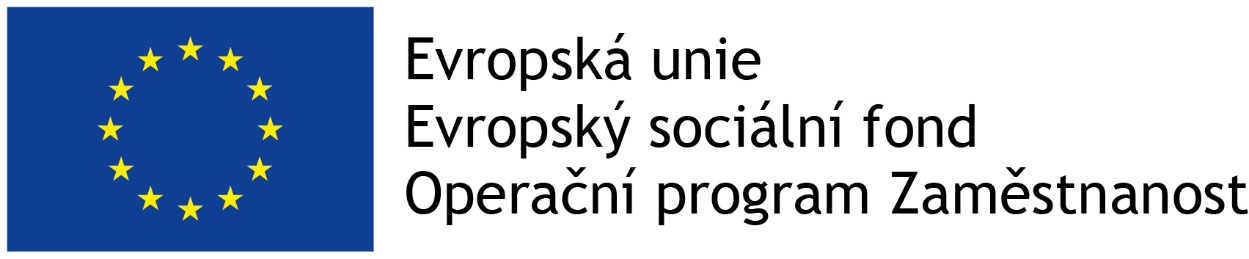 ONLINE sETKÁNÍ tuzemské platformyObecné informaceDne: 27. 10. 2020 	Místo: Online programAktivity projektuAktuality a připravované změnyRozsah služeb poskytovaných ED/EI týmy Udržitelnost ED/EI služeb Představení projektuCílová skupina16–60 let, vymezený regionCelkem zahrnuje tři skupinya) osoby v rozvoji psychózyb) osoby v první episodě psychózyc) lidé, kteří se lečí s psychózou (F2) méně než 3 roky.Kontradindikace pro zařazení do programua) lidé s problémem s drogamib) psychotické symptomy sekundární (primární je organická)c) lidé, kteří mají uspokojivou léčbu, nejsou zařazeni do služby.Prezentace procesu EI službyDiskuze:Šupa: nedostupnost krizových služeb, Blanenský tým poskytuje částečně krizové službyŘíčan: není to primární, ale zaleží, jakou má služba kapacituKde je hranice pro krizovou službu – proces rozhodování situaci. Jsou vedeni týmy k oddělování krizové intervence a své služby. První ataka může mít krizový charakter, EI a krizové služby je potřeba rozlišovat Potřeba zapracovat v procesu EIHarmonogram mapováníPravidelně po 6 měsících. Psychotické symptomy, ekonomické aspektyPotenciální klienti mají možnost kontaktování online – dotazník PQ-B, je to 21 položek na symptomy a 21 na distressOnline poradna na webových stránkáchAktuality a připravované změnyOnline Workshop ED/EI (1. – 2. 10. 2020)workshop ED: informační kampaň / hodnocení rizika (CAARMS) /  hodnocení dalších rizik (genetická rizika, zneužívání látek) / neurokognitivní testy (EEG, MRI, PET) / další hodnocení)workshop EI: práce s rodinouHodnocení fidelityDo konce roku bude realizováno ve všech třech EI týmechPoužitá škála FEPS-FS, jejíž český překlad se nyní připravujePříprava kvalitativní evaluaceIndividuální rozhovory se stakeholderyZáměr: zhodnotit proces implementace a dopad v cílových regionech; Cílová skupina: poskytovatelé služeb, školy, úřady aj.; Zima 2020 a zima 2021; Rozsah: 4-10 rozhovorů na region (cca 15-20 minut)Zahraniční expertní platforma (29. - 30. 9. 2020)Poskytování služeb včasných intervencí v průběhu Covidu-19  Hodnocení fidelity poskytovaných služeb včasné intervence Design studie FEP&DUPDiseminace: Mediální kampaně (tištěné dokumenty, sociální média, Google results etc.)Udržitelnost projektu: Podpora zahrnutí služeb pod zdravotnický systém, doporučení navázat týmy mimo systém psychiatrické péče (všeobecné nemocnice)Fungování v nouzovém režimu a plnění indikátorů projektuOmezena aktivní detekceDoporučení udržovat sociální kontakt s klienty služby s výraznou preferencí distančního kontaktu (telefon, email, skype, zoom či jiné nástroje podle volby a možností klientů).Osobní kontakt pouze výjimečně u klientů nebo zájemců o službu, u kterých on-line terapie z nějakého důvodu není možná a u kterých zároveň hrozí závažná psychická dekompenzace, například ve smyslu deprese, psychózy, nárazového závislostního chování v jeho závažné formě nebo panické poruchy.Omezení měla za následek pokles nově příchozích klientů -> u rodinných příslušníků a u klientů s nadbagatelní podporou jsou plněny indikátory dle plánu, u celkového počtu podpořených osob (tj. klientů) jsme v důsledku omezených možností fungování týmů pod plánemDiskuze: nelze splnit podmínky, protože detekce je pravidelně odříkána (školy odříkají workshopy atd).Připravované změnyProdloužení projektu Diskuze: U všech týmů je žádoucí více se provázat na již existující služby, podpořit společnou spolupráci a předávání relevantních kontaktů do péče EI týmů. V případě střednědobého horizontu, nutné změnit přístup k poskytování intervencí i diseminačních aktivit do online podoby.Metodika ED/EIÚvod„Týmy včasné detekce a včasné intervence jsou multidisciplinárními terénními týmy, které se na rozdíl od většiny ostatních služeb péče o duševní zdraví specializují na podporu osobám v rané fázi psychotického onemocnění či v riziku jeho rozvoje. Tým tvoří sociální pracovník/ce, zdravotní sestra/bratr, psycholog/žka a psychiatr/ička. Multidisciplinární složení týmů umožňuje provádět širokou škálu intervencí a poskytovat klientům podporu v různých oblastech jejich života. Část kompetencí jednotlivých členů týmu je společná, část vychází z jejich specifické odbornosti. Mezi společné kompetence, které by měli mít všichni členové týmu, patří aktivní oslovování potenciálních klientů a komunikace s jejich blízkými, rozhodování o zařazení klientů do služby, vytváření plánů péče, krizová intervence, screening a diagnostika klientů a provádění detekčních opatření, včetně komunikace s dalšími službami v regionu.”Diseminace„Diseminací rozumíme způsob informování o službě a cílené kontaktování relevantních subjektů, přesun odborných znalostí od členů týmů včasné detekce a včasné intervence směrem k odborné i laické veřejnosti. Cílem detekce je dostat se do kontaktu s lidmi, definovanými jako cílová skupina projektu a s jejich rodinnou sítí. Detekční opatření, která ED/EI týmy poskytují, mají primárně destigmatizační a depistážní charakter. Diseminace zahrnuje informování subjektů o cílové populaci a službách ED/EI týmu a celkovém fungování služby v rámci systému psychiatrické péče. Oslovené subjekty tak získávají informace, jakou cílovou populaci odkazovat do služeb ED/EI týmů. Diseminace může probíhat distanční (telefon, email, videokonference) i kontaktní formou, případně jejich kombinací; pro kontaktní diseminace lze využívat letáky programu s odbornými a kontaktními údaji na ED/EI týmy. ED/EI týmy relevantní subjekty aktivně oslovují, zároveň využívají kontaktů již navázaných sociálních a zdravotních služeb. Důležitým prvkem detekce je destigmatizační úsilí, a to zejména v rámci workshopů na školách či setkáních na městských úřadech. Součástí diseminačních aktivit jsou rovněž odborné konference, odborné články, mediální výstupy (lokální periodika).Subjekty diseminace: školy, praktičtí lékaři, ambulantní psychiatři, městské úřady, lůžková psychiatrická zařízení, poskytovatelé sociálních služeb, národní konference, regionální setkání aj.Kategorizace intervencí: informativní schůzka/prezentace/workshop, jednání s jinou službou o potenciálním klientovi (+ dojednávání schůzky, neuskutečněná intervence)”Diskuze: Název: „Včasné zachycení“ / „Komunikační opatření“ (Informovanost; je to v CDZ) / „Kampaň“ (v angličtině) / „Informační kampaň“… mluvení s veřejností. „Informační kampaň“ je definitivní rozhodnutí tuzemské platformy, lepší než diseminace.Včasná detekce„Včasný záchyt prvních projevů psychotického onemocnění je významným atributem pro snížení doby neléčené psychózy, která zvyšuje šanci na dosažení dlouhodobé remise a zotavení, a snížení rizika hospitalizace. Týmy včasné intervence mají mít schopnost za použití screeningových nástrojů rozpoznat jedince (např. CAARMS, Comprehensive assessment of at risk mental states), kteří mají symptomy psychotického onemocnění, ale nedostávali dosud žádnou podporu, či kteří jsou ohroženi rozvojem psychózy a u kterých se mohou objevovat prodromální symptomy nebo jsou ve vysokém riziku rozvoje psychózy. V zabránění tranzici do plné psychózy je účinný právě včasný záchyt osob z cílové skupiny, vyhodnocení aktuálního stavu klienta, vyhodnocení rizika rozvoje psychotického onemocnění a dalších rizik (genetická predispozice, zneužívání látek) a následné poskytování podpory týmem včasné intervence.Subjekty detekce: osoby v riziku rozvoje psychotického onemocnění nebo v jeho rané fázi, kteří nejsou zachyceni systémem péče o duševní zdraví; rodinní příslušníciKategorizace intervencí: informování potenciálního klienta o ED službě (kontaktně nebo distančně), mapování situace klienta, psychoterapie, krizová intervence, zdravotně-sociální poradenství (včetně online intervencí), zdravotní intervence (včetně medikace), edukace, podpůrný rozhovor, diagnostika/screening, práce s výzkumnými nástroji, doporučení dalších služeb, intervence v zájmu klienta/rodinného příslušníka (+ dojednávání schůzky, neuskutečněná intervence)“Včasná intervence„Včasná intervence je postavena na modelu asertivní léčby poskytované multidisciplinárním terénním týmem. Oproti rozvíjejícím se službám Center duševního zdraví, kde jsou primární cílovou skupinou osoby s dlouhodobým závažným duševním onemocněním, se služby včasné detekce a včasné intervence zaměřují primárně na populaci v riziku rozvoje a v době krátce po propuknutí psychózy, čímž umožňují specializovaný přístup k této cílové skupině. Služba je na rozdíl od ostatních služeb v oblasti péče o duševní zdraví časově omezená, dle zahraničních programů na dobu 2 až 5 let.Subjekty intervence: osoby v riziku rozvoje psychotického onemocnění nebo v jeho rané fázi, rodinní příslušníciKategorizace intervencí: informování klienta o EI službě, mapování situace klienta, psychoterapie, krizová intervence, sociální poradenství, pracovní poradenství, edukace, podpůrný rozhovor, diagnostika/screening, práce s výzkumnými nástroji, doporučení dalších služeb, intervence v zájmu klienta/rodinného příslušníka (+ dojednávání schůzky, neuskutečněná intervence)“Diskuze: Je nutné popsat rozdíl, kdy je detekce a kdy intervence. ED stagging skončí posouzením rizika. Pro EI a ED jsou jasné definice, jestli ho potřebují donátoři. Udržitelnost ED/EIDiskuze:Současné vyjednávání o udržitelnosti vypadá to příznivě, ale vyjednává se, jako že bude EI tým samostatným týmem. Je problematické zajištění profesionálů – nejsou psychiatři, zdravotní sestry, ani sociální pracovníci a také je problém s klinickými psychology. Dobré by bylo vyčíslit nákladovost – připravuje se.EI tým nemusí být jen zdravotnická služba, ale i sociální služba. Dobré by bylo uvažovat o modelu napůl: sociální a zdravotní (psycholog ze sociální i ze zdravotnické části).Každý region vypadá trochu jinak, zachovat možnost inovativního přístupu, je to první krok, abychom mohli zaštítit zdravotní část. Udělat dohodu na základě partnerství – konfigurace s ostatními – návrh – hledat společné konfigurace.NUDZ nemůže zajistit pro EI týmy klinickou supervizi. NUDZ bude dále komunikovat možné limitaceZapsala: Marie Kuklová